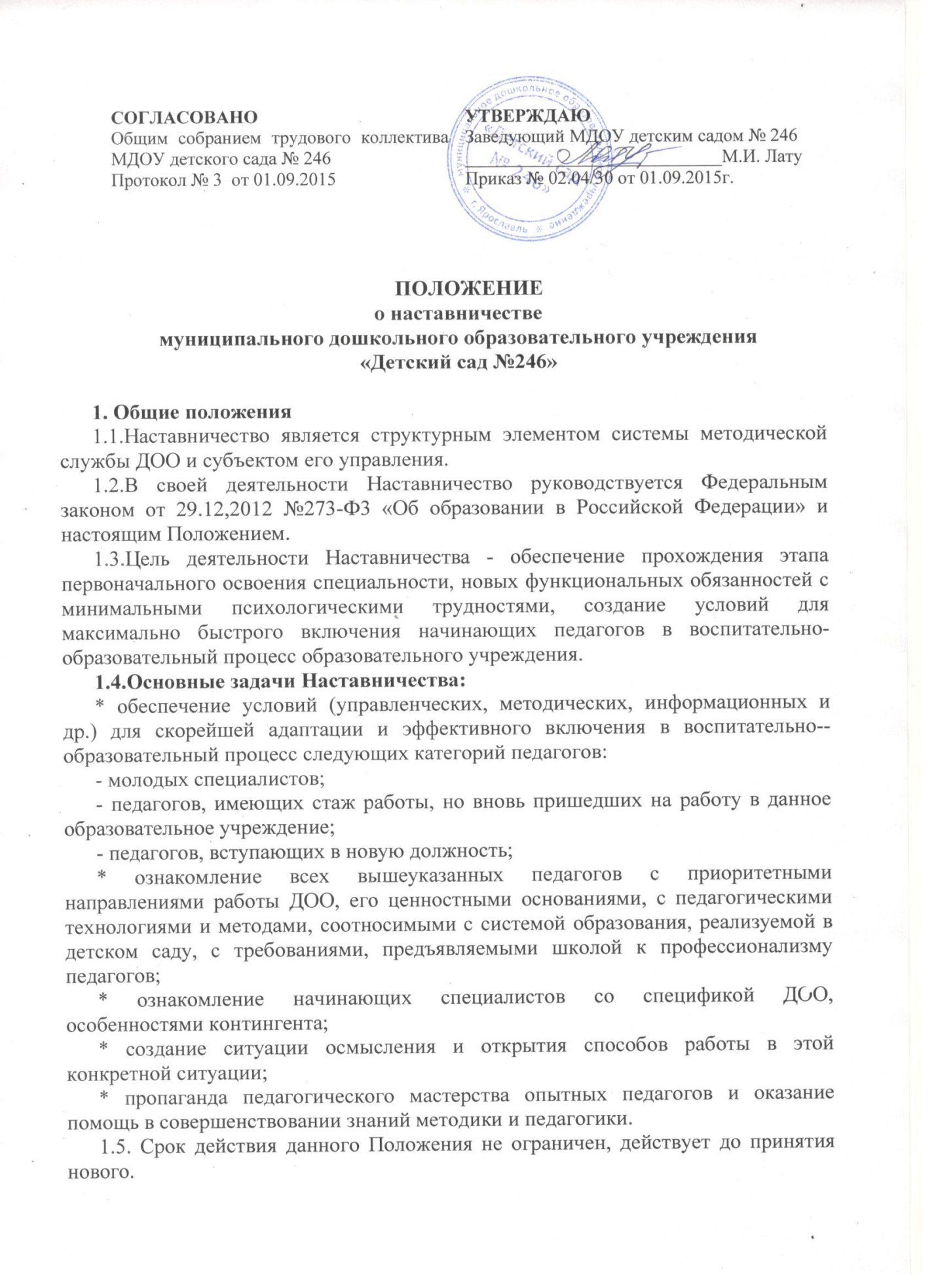 2. Организация деятельности2.1. Наставничество в соответствии с задачами организует следующую деятельность:- изучает работу вышеуказанных категорий педагогов, выявляет проблемы и трудности;- проводит анкетирование с целью выявления личностных качеств воспитателей, уровня профессионального мастерства, сферы и направленности интересов педагогов;- организует процесс обучения педагогов в следующих формах:* стажировка,* лекция,* семинар-практикум,* обучение в процессе контроля и экспертной оценки заместителя руководителя,* наставничество,* моделирование и анализ ситуаций,* просмотр видеозаписи собственных занятий и занятий других воспитателей,* посещение открытых мероприятий и их анализ,* помощь в конструировании дидактических материалов.* беседы,* дискуссии.* психологические тренинги.2.2. Наставничество работает по плану, являющемуся составной частью годового плана методической работы.2.3. В течение учебного года проводятся занятия «Школы начинающего специалиста», на каждое занятие пишется план.2.4. Работа наставников поощряется по результатам их деятельности ежемесячно из фонда стимулирования согласно Положения «О порядке выплатстимулирующей и компенсационной части фонда оплаты труда работников ДОУ».3. Состав группы наставников3.1. Наставничество возглавляет заместитель заведующей ДОО, членами являются опытные педагоги, начинающие специалисты со стажем менее 3-х лет.3.2. Наставники имеют право привлекать к проведению обучения руководителей кафедр, психологов, социального педагога и других работников, готовых к передаче и трансляции опыта работы.3.3. Занятия проводят воспитатели с 1 и высшей категорией.4.Права и обязанности4.1. Обязанности:- изучать деятельность начинающих специалистов, выявлять существующие проблемы, ранжировать их по степени значимости для обеспечения качественного воспитательно-образовательного процесса;- обеспечивать методическую, информационную и другие виды помощи, организовывать обучение в различных формах;- диагностировать и контролировать начинающих специалистов, коллегиально обсуждать их работу;- соблюдать педагогическую этику.4.2. Права:- планировать работу наставничества;- обращаться к администрации с запросом о предоставлении необходимой нормативной, статистической, научно-методической документации;- оценивать результаты работы педагогов данной категории;- представлять к поощрению начинающих педагогов за результаты работы;- выявлять успешный опыт среди педагогов данной категории, предлагать его к трансляции на уровне ДОО и т.д.;- организовывать открытые мероприятия начинающих специалистов дошкольного образования;- привлекать всех сотрудников к участию в работе наставников.4.3. Ответственность:-за качество контрольно-диагностических обучающих мероприятий;- степень адаптации молодых и вновь прибывших в ДОУ педагогов;- улучшение качества воспитательно - образовательного процесса, который обеспечивают данные категории работников;- достаточный уровень готовности к осуществлению воспитательно-образовательного процесса с учётом специфики образовательного ДОУ;- этичное взаимодействие наставников с обучаемыми педагогами.5. Документальное оформление деятельности наставничества (делопроизводство)5.1. Заседания оформляются протоколом. Протокол подписывается секретарем наставников.5.2. Нумерация протоколов ведется от начала учебного года.5.3. Отчет о работе наставников за учебный год предоставляется в письменном виде заместителю заведующей по учебно-воспитательной работе.6. Заключительные Положения6.1. Настоящее Положение вступает в действие с момента утверждения и издание приказа руководителя Учреждения.6.2. Изменения и дополнения вносятся в Положение не реже одного раза в 5 лет и подлежат утверждению руководителем учреждения.